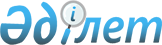 Абай аудандық мәслихатының 2020 жылғы 25 желтоқсандағы № 73/762 "2021-2023 жылдарға арналған аудандық бюджет туралы" шешіміне өзгерістер енгізу туралы
					
			Мерзімі біткен
			
			
		
					Қарағанды облысы Абай аудандық мәслихатының 2021 жылғы 9 қыркүйектегі № 13/126 шешімі. Қазақстан Республикасының Әділет министрлігінде 2021 жылғы 16 қыркүйекте № 24380 болып тіркелді. Мерзімі өткендіктен қолданыс тоқтатылды
      Абай аудандық маслихаты ШЕШТІ:
      1. Абай аудандық мәслихаттың "2021-2023 жылдарға арналған аудандық бюджет туралы" 2020 жылғы 25 желтоқсандағы № 73/762 (Нормативтік құқықтық актілерді мемлекеттік тіркеу тізілімінде № 21958 болып тіркелген) шешіміне келесі өзгерістер енгізілсін:
      1-тармақ жаңа редакцияда жазылсын:
      "1. 2021–2023 жылдарға арналған аудандық бюджет 1, 2 және 3 қосымшаларға сәйкес, оның ішінде 2021 жылға келесі көлемдерде бекітілсін:
      1) кірістер – 11 838 198 мың теңге, оның ішінде:
      салықтық түсімдер – 3 801 065 мың теңге;
      салықтық емес түсімдер – 67 691 мың теңге;
      негізгі капиталды сатудан түсетін түсімдер – 25 005 мың теңге;
      трансферттердің түсімдері – 7 944 437 мың теңге;
      2) шығындар – 12 645 639 мың теңге;
      3) таза бюджеттік кредиттер – 43 615 мың теңге:
      бюджеттік кредиттер – 78 238 мың теңге;
      бюджеттік кредиттерді өтеу – 34 623 мың теңге;
      4) қаржы активтерімен операциялар бойынша сальдо – 0 мың теңге, оның ішінде:
      қаржы активтерін сатып алу – 0 мың теңге;
      мемлекеттің қаржы активтерін сатудан түсетін түсімдер – 0 мың теңге;
      5) бюджет тапшылығы (профициті) – – 851 056 мың теңге;
      6) бюджет тапшылығын қаржыландыру (профицитін пайдалану) – 851 056 мың теңге:
      қарыздар түсімдері – 78 238 мың теңге;
      қарыздарды өтеу – 34 623 мың теңге;
      бюджет қаражаттарының пайдаланатын қалдықтары – 807 441 мың теңге.";
      көрсетілген шешімнің 1, 4-қосымшалары осы шешімнің 1, 2-қосымшаларына сәйкес жаңа редакцияда жазылсын.
      2. Осы шешім 2021 жылдың 1 қаңтарынан бастап қолданысқа енгізіледі. 2021 жылға арналған аудандық бюджет 2021 жылға арналған жоғары тұрған бюджеттерден берілетін нысаналы трансферттер мен бюджеттік кредиттер
					© 2012. Қазақстан Республикасы Әділет министрлігінің «Қазақстан Республикасының Заңнама және құқықтық ақпарат институты» ШЖҚ РМК
				
      Абай аудандық мәслихатының хатшысы

Д. Сакенов
Абай аудандық
мәслихатының
2021 жылғы 9
қыркүйектегі
№ 13/126
шешіміне 1 қосымшаАбай аудандық мәслихатының
2020 жылғы 25 желтоқсандағы
№ 73/762 шешіміне
1 қосымша
Санаты
Санаты
Санаты
Санаты
Сома (мың теңге)
Сыныбы
Сыныбы
Сыныбы
Сома (мың теңге)
Кіші сыныбы
Кіші сыныбы
Сома (мың теңге)
Атауы
Сома (мың теңге)
1
2
3
4
5
І. Кірістер
11 838 198
1
Салықтық түсімдер
3 801 065
01
Табыс салығы
1 611 576
1
Корпоративтік табыс салығы
110 264
2
Жеке табыс салығы
1 501 312
03
Әлеуметтік салық
1 274 963
1
Әлеуметтік салық
1 274 963
04
Меншікке салынатын салықтар
836 930
1
Мүлікке салынатын салықтар
671 991
3
Жер салығы
164 939
05
Тауарларға, жұмыстарға және қызметтерге салынатын ішкі салықтар
67 894
2
Акциздер
5 171
3
Табиғи және басқа да ресурстарды пайдаланғаны үшін түсетін түсімдер
32 260
4
Кәсіпкерлік және кәсіби қызметті жүргізгені үшін алынатын алымдар
30 463
08
Заңдық маңызы бар әрекеттерді жасағаны және (немесе) оған уәкілеттігі бар мемлекеттік органдар немесе лауазымды адамдар құжаттар бергені үшін алынатын міндетті төлемдер
9 702
1
Мемлекеттік баж
9 702
2
Салықтық емес түсімдер
67 691
01
Мемлекеттік меншіктен түсетін кірістер
62 710
5
Мемлекет меншігіндегі мүлікті жалға беруден түсетін кірістер
28 630
7
Мемлекеттік бюджеттен берілген кредиттер бойынша сыйақылар
34 080
06
Басқа да салықтық емес түсімдер
4 981
1
Басқа да салықтық емес түсімдер
4 981
3
Негізгі капиталды сатудан түсетін түсімдер
25 005
01
Мемлекеттік мекемелерге бекітілген мемлекеттік мүлікті сату
9 000
1
Мемлекеттік мекемелерге бекітілген мемлекеттік мүлікті сату
9 000
03
Жерді және материалдық емес активтерді сату
16 005
1 
Жерді сату
14 442
2 
Материалдық емес активтерді сату
1 563
4
Трансферттердің түсімдері
7 944 437
01
Төмен тұрған мемлекеттiк басқару органдарынан трансферттер 
12
3
Аудандық маңызы бар қалалардың, ауылдардың, кенттердің, ауылдық округтардың бюджеттерінен трансферттер
12
02
Мемлекеттік басқарудың жоғары тұрған органдарынан түсетін трансферттер
7 944 425
2
Облыстық бюджеттен түсетін трансферттер
7 944 425
Функционалдық топ
Функционалдық топ
Функционалдық топ
Функционалдық топ
Функционалдық топ
Сома (мың теңге)
Кіші функция
Кіші функция
Кіші функция
Кіші функция
Сома (мың теңге)
Бюджеттік бағдарламалардың әкімшісі
Бюджеттік бағдарламалардың әкімшісі
Бюджеттік бағдарламалардың әкімшісі
Сома (мың теңге)
Бағдарлама
Бағдарлама
Сома (мың теңге)
Атауы
Сома (мың теңге)
1
2
3
4
5
6
ІІ.Шығындар
12 645 639
01
Жалпы сипаттағы мемлекеттік қызметтер
1 104 898
1
Мемлекеттік басқарудың жалпы функцияларын орындайтын өкілді, атқарушы және басқа органдар
229 145
112
Аудан (облыстық маңызы бар қала) мәслихатының аппараты
31 642
001
Аудан (облыстық маңызы бар қала) мәслихатының қызметін қамтамасыз ету жөніндегі қызметтер
31 642
122
Аудан (облыстық маңызы бар қала) әкімінің аппараты
197 503
001
Аудан (облыстық маңызы бар қала) әкімінің қызметін қамтамасыз ету жөніндегі қызметтер
195 823
003
Мемлекеттік органның күрделі шығыстары
1 680
2
Қаржылық қызмет 
45 110
489
Ауданның (облыстық маңызы бар қаланың) мемлекеттік активтер және сатып алу бөлімі
45 110
001
Жергілікті деңгейде мемлекеттік активтер мен сатып алуды басқару саласындағы мемлекеттік саясатты іске асыру жөніндегі қызметтер
27 703
004
Салық салу мақсатында мүлікті бағалауды жүргізу
3 544
005
Жекешелендіру, коммуналдық меншікті басқару, жекешелендіруден кейінгі қызмет және осыған байланысты дауларды реттеу
13 863
9
Жалпы сипаттағы өзге де мемлекеттік қызметтер
830 643
459
Ауданның (облыстық маңызы бар қаланың) экономика және қаржы бөлімі
147 787
001
Ауданның (облыстық маңызы бар қаланың) экономикалық саясаттын қалыптастыру мен дамыту, мемлекеттік жоспарлау, бюджеттік атқару және коммуналдық меншігін басқару саласындағы мемлекеттік саясатты іске асыру жөніндегі қызметтер
63 171
113
Төменгі тұрған бюджеттерге берілетін нысаналы ағымдағы трансферттер
84 616
486
Ауданның (облыстық маңызы бар қаланың) жер қатынастары, сәулет және қала құрылысы бөлімі
37 217
001
Жергілікті деңгейде жер қатынастары, сәулет және қала құрылысын реттеу саласындағы мемлекеттік саясатты іске асыру жөніндегі қызметтер
36 717
003
Мемлекеттік органның күрделі шығыстары
500
492
Ауданның (облыстық маңызы бар қаланың) тұрғын үй-коммуналдық шаруашылығы, жолаушылар көлігі, автомобиль жолдары және тұрғын үй инспекциясы бөлімі
610 704
001
Жергілікті деңгейде тұрғын үй-коммуналдық шаруашылық, жолаушылар көлігі, автомобиль жолдары және тұрғын үй инспекциясы саласындағы мемлекеттік саясатты іске асыру жөніндегі қызметтер
43 885
013
Мемлекеттік органның күрделі шығыстары
224
113
Төменгі тұрған бюджеттерге берілетін нысаналы ағымдағы трансферттер
566 595
494
Ауданның (облыстық маңызы бар қаланың) кәсіпкерлік және өнеркәсіп бөлімі
34 935
001
Жергілікті деңгейде кәсіпкерлікті және өнеркәсіпті дамыту саласындағы мемлекеттік саясатты іске асыру жөніндегі қызметтер
34 335
003
Мемлекеттік органның күрделі шығыстары
600
02
Қорғаныс
21 800
1
Әскери мұқтаждар
14 729
122
Аудан (облыстық маңызы бар қала) әкімінің аппараты
14 729
005
Жалпыға бірдей әскери міндетті атқару шеңберіндегі іс-шаралар
14 729
2
Төтенше жағдайлар жөніндегі жұмыстарды ұйымдастыру
7 071
122
Аудан (облыстық маңызы бар қала) әкімінің аппараты
7 071
006
Аудан (облыстық маңызы бар қала) ауқымындағы төтенше жағдайлардың алдын алу және оларды жою
638
007
Аудандық (қалалық) ауқымдағы дала өрттерінің, сондай-ақ мемлекеттік өртке қарсы қызмет органдары құрылмаған елді мекендерде өрттердің алдын алу және оларды сөндіру жөніндегі іс-шаралар
6 433
03
Қоғамдық тәртіп, қауіпсіздік, құқықтық, сот, қылмыстық-атқару қызметі
22 528
9
Қоғамдық тәртіп және қауіпсіздік саласындағы басқа да қызметтер
22 528
492
Ауданның (облыстық маңызы бар қаланың) тұрғын үй-коммуналдық шаруашылығы, жолаушылар көлігі, автомобиль жолдары және тұрғын үй инспекциясы бөлімі
22 528
021
Елді мекендерде жол қозғалысы қауіпсіздігін қамтамасыз ету
22 528
06
Әлеуметтік көмек және әлеуметтік қамсыздандыру
926 426
1
Әлеуметтік қамсыздандыру
79 162
451
Ауданның (облыстық маңызы бар қаланың) жұмыспен қамту және әлеуметтік бағдарламалар бөлімі
79 162
005
Мемлекеттік атаулы әлеуметтік көмек
79 162
2
Әлеуметтік көмек
682 547
451
Ауданның (облыстық маңызы бар қаланың) жұмыспен қамту және әлеуметтік бағдарламалар бөлімі
682 547
002
Жұмыспен қамту бағдарламасы
145 793
004
Ауылдық жерлерде тұратын денсаулық сақтау, білім беру, әлеуметтік қамтамасыз ету, мәдениет, спорт және ветеринар мамандарына отын сатып алуға Қазақстан Республикасының заңнамасына сәйкес әлеуметтік көмек көрсету
7 244
006
Тұрғын үйге көмек көрсету
6 400
007
Жергілікті өкілетті органдардың шешімі бойынша мұқтаж азаматтардың жекелеген топтарына әлеуметтік көмек
53 272
010
Үйден тәрбиеленіп оқытылатын мүгедек балаларды материалдық қамтамасыз ету
590
014
Мұқтаж азаматтарға үйде әлеуметтік көмек көрсету
175 906
017
Оңалтудың жеке бағдарламасына сәйкес мұқтаж мүгедектерді протездік-ортопедиялық көмек, сурдотехникалық құралдар, тифлотехникалық құралдар, санаторий-курорттық емделу, міндетті гигиеналық құралдармен қамтамасыз ету, арнаулы жүріп-тұру құралдары, қозғалуға қиындығы бар бірінші топтағы мүгедектерге жеке көмекшінің және есту бойынша мүгедектерге қолмен көрсететін тіл маманының қызметтері мен қамтамасыз ету
256 118
023
Жұмыспен қамту орталықтарының қызметін қамтамасыз ету
37 224
9
Әлеуметтік көмек және әлеуметтік қамтамасыз ету салаларындағы өзге де қызметтер
164 717
451
Ауданның (облыстық маңызы бар қаланың) жұмыспен қамту және әлеуметтік бағдарламалар бөлімі
164 717
001
Жергілікті деңгейде халық үшін әлеуметтік бағдарламаларды жұмыспен қамтуды қамтамасыз етуді іске асыру саласындағы мемлекеттік саясатты іске асыру жөніндегі қызметтер
78 317
011
Жәрдемақыларды және басқа да әлеуметтік төлемдерді есептеу, төлеу мен жеткізу бойынша қызметтерге ақы төлеу 
1 863
021
Мемлекеттік органның күрделі шығыстары
6 856
050
Қазақстан Республикасында мүгедектердің құқықтарын қамтамасыз етуге және өмір сүру сапасын жақсарту
64 477
054
Үкіметтік емес ұйымдарда мемлекеттік әлеуметтік тапсырысты орналастыру
13 204
07
Тұрғын үй-коммуналдық шаруашылық
2 087 582
1
Тұрғын үй шаруашылығы
953 431
467
Ауданның (облыстық маңызы бар қаланың) құрылыс бөлімі
953 431
003
Коммуналдық тұрғын үй қорының тұрғын үйін жобалау және (немесе) салу, реконструкциялау
617 431
098
Коммуналдық тұрғын үй қорының тұрғын үйлерін сатып алу
336 000
2
Коммуналдық шаруашылық
917 089
467
Ауданның (облыстық маңызы бар қаланың) құрылыс бөлімі
652 514
006
Сумен жабдықтау және су бұру жүйесін дамыту
321 242
058
Елді мекендердегі сумен жабдықтау және су бұру жүйелерін дамыту
331 272
492
Ауданның (облыстық маңызы бар қаланың) тұрғын үй-коммуналдық шаруашылығы, жолаушылар көлігі, автомобиль жолдары және тұрғын үй инспекциясы бөлімі
264 575
011
Шағын қалаларды жылумен жабдықтауды үздіксіз қамтамасыз ету
134 333
012
Сумен жабдықтау және су бұру жүйесінің жұмыс істеуі
46 000
026
Ауданның (облыстық маңызы бар қаланың) коммуналдық меншігіндегі жылу желілерін пайдалануды ұйымдастыру
50 000
028
Коммуналдық шаруашылықты дамыту
27 516
058
Ауылдық елді мекендердегі сумен жабдықтау және су бұру жүйелерін дамыту
6 726
3
Елді-мекендерді көркейту
217 062
492
Ауданның (облыстық маңызы бар қаланың) тұрғын үй-коммуналдық шаруашылығы, жолаушылар көлігі, автомобиль жолдары және тұрғын үй инспекциясы бөлімі
217 062
016
Елді мекендердің санитариясын қамтамасыз ету
5 158
018
Елдi мекендердi абаттандыру және көгалдандыру
211 904
08
Мәдениет, спорт, туризм және ақпараттық кеңістік
957 187
1
Мәдениет саласындағы қызмет
526 600
467
Ауданның (облыстық маңызы бар қаланың) құрылыс бөлімі
111 111
011
Мәдениет объектілерін дамыту
111 111
478
Ауданның (облыстық маңызы бар қаланың) ішкі саясат, мәдениет және тілдерді дамыту бөлімі
415 489
009
Мәдени-демалыс жұмысын қолдау
415 489
2
Спорт
217 448
465
Ауданның (облыстық маңызы бар қаланың) дене шынықтыру және спорт бөлімі
205 441
001
Жергілікті деңгейде дене шынықтыру және спорт саласындағы мемлекеттік саясатты іске асыру жөніндегі қызметтер
19 975
005
Ұлттық және бұқаралық спорт түрлерін дамыту
177 052
006
Аудандық (облыстық маңызы бар қалалық) деңгейде спорттық жарыстар өткізу
3 046
007
Әртүрлі спорт түрлері бойынша аудан (облыстық маңызы бар қала) құрама командаларының мүшелерін дайындау және олардың облыстық спорт жарыстарына қатысуы
5 368
467
Ауданның (облыстық маңызы бар қаланың) құрылыс бөлімі
12 007
008
Cпорт объектілерін дамыту
12 007
3
Ақпараттық кеңістік
134 828
478
Ауданның (облыстық маңызы бар қаланың) ішкі саясат, мәдениет және тілдерді дамыту бөлімі
134 828
005
Мемлекеттік ақпараттық саясат жүргізу жөніндегі қызметтер
15 432
007
Аудандық (қалалық) кітапханалардың жұмыс істеуі
117 386
008
Мемлекеттік тілді және Қазақстан халқының басқа да тілдерін дамыту
2 010
9
Мәдениет, спорт, туризм және ақпараттық кеңістікті ұйымдастыру жөніндегі өзге де қызметтер
78 311
478
Ауданның (облыстық маңызы бар қаланың) ішкі саясат, мәдениет және тілдерді дамыту бөлімі
78 311
001
Ішкі саясат, мәдениет, тілдерді дамыту және спорт саласында мемлекеттік саясатты жергілікті деңгейде іске асыру бойынша қызметтер
45 956
003
Мемлекеттік органның күрделі шығыстары
566
004
Жастар саясаты саласында іс-шараларды іске асыру
24 527
032
Ведомстволық бағыныстағы мемлекеттік мекемелер мен ұйымдардың күрделі шығыстары
7 262
10
Ауыл, су, орман, балық шаруашылығы, ерекше қорғалатын табиғи аумақтар, қоршаған ортаны және жануарлар дүниесін қорғау, жер қатынастары
170 227
1
Ауыл шаруашылығы
53 282
462
Ауданның (облыстық маңызы бар қаланың) ауыл шаруашылығы бөлімі
53 282
001
Жергілікте деңгейде ауыл шаруашылығы саласындағы мемлекеттік саясатты іске асыру жөніндегі қызметтер
52 682
006
Мемлекеттік органның күрделі шығыстары
600
6
Жер қатынастары
94 480
486
Ауданның (облыстық маңызы бар қаланың) жер қатынастары, сәулет және қала құрылысы бөлімі
94 480
007
Жердi аймақтарға бөлу жөнiндегi жұмыстарды ұйымдастыру
23 000
008
Аудандар, облыстық маңызы бар, аудандық маңызы бар қалалардың, ауылдық округтердiң, кенттердің, ауылдардың шекарасын белгiлеу кезiнде жүргiзiлетiн жерге орналастыру
71 480
9
Ауыл, су, орман, балық шаруашылығы, қоршаған ортаны қорғау және жер қатынастары саласындағы басқа да қызметтер
22 465
459
Ауданның (облыстық маңызы бар қаланың) экономика және қаржы бөлімі
22 465
099
Мамандарға әлеуметтік қолдау көрсету жөніндегі шараларды іске асыру
22 465
11
Өнеркәсіп, сәулет, қала құрылысы және құрылыс қызметі
24 627
2
Сәулет, қала құрылысы және құрылыс қызметі
24 627
467
Ауданның (облыстық маңызы бар қаланың) құрылыс бөлімі
24 627
001
Жергілікті деңгейде құрылыс саласындағы мемлекеттік саясатты іске асыру жөніндегі қызметтер
24 327
017
Мемлекеттік органның күрделі шығыстары
300
12
Көлік және коммуникация
51 020
1
Автомобиль көлігі
11 020
492
Ауданның (облыстық маңызы бар қаланың) тұрғын үй-коммуналдық шаруашылығы, жолаушылар көлігі, автомобиль жолдары және тұрғын үй инспекциясы бөлімі
11 020
023
Автомобиль жолдарының жұмыс істеуін қамтамасыз ету
10 000
045
Аудандық маңызы бар автомобиль жолдарын және елді-мекендердің көшелерін күрделі және орташа жөндеу
1 020
9
Көлік және коммуникациялар саласындағы өзге де қызметтер
40 000
492
Ауданның (облыстық маңызы бар қаланың) тұрғын үй-коммуналдық шаруашылығы, жолаушылар көлігі, автомобиль жолдары және тұрғын үй инспекциясы бөлімі
40 000
037
Әлеуметтік маңызы бар қалалық (ауылдық), қала маңындағы және ауданішілік қатынастар бойынша жолаушылар тасымалдарын субсидиялау
40 000
13
Басқалар
69 402
9
Басқалар
69 402
459
Ауданның (облыстық маңызы бар қаланың) экономика және қаржы бөлімі
69 402
008
Жергілікті бюджеттік инвестициялық жобалардың техникалық-экономикалық негіздемелерін және мемлекеттік-жекешелік әріптестік жобалардың, оның ішінде концессиялық жобалардың конкурстық құжаттамаларын әзірлеу немесе түзету, сондай-ақ қажетті сараптамаларын жүргізу, мемлекеттік-жекешелік әріптестік жобаларды, оның ішінде концессиялық жобаларды консультациялық сүйемелдеу
4 050
012
Ауданның (облыстық маңызы бар қаланың) жергілікті атқарушы органының резерві
65 352
14
Борышқа қызмет көрсету
54 730
1
Борышқа қызмет көрсету
54 730
459
Ауданның (облыстық маңызы бар қаланың) экономика және қаржы бөлімі
54 730
021
Жергілікті атқарушы органдардың облыстық бюджеттен қарыздар бойынша сыйақылар мен өзге де төлемдерді төлеу бойынша борышына қызмет көрсету
54 730
15
Трансферттер
7 155 212
1
Трансферттер
7 155 212
459
Ауданның (облыстық маңызы бар қаланың) экономика және қаржы бөлімі
7 155 212
006
Пайдаланылмаған (толық пайдаланылмаған) нысаналы трансферттерді қайтару
640 004
024
Заңнаманы өзгертуге байланысты жоғары тұрған бюджеттің шығындарын өтеуге төменгі тұрған бюджеттен ағымдағы нысаналы трансферттер
5 467 331
038
Субвенциялар
1 047 877
ІІІ. Таза бюджеттік кредиттеу
43 615
Бюджеттік кредиттер
78 238
10
Ауыл, су, орман, балық шаруашылығы, ерекше қорғалатын табиғи аумақтар, қоршаған ортаны және жануарлар дүниесін қорғау, жер қатынастары
78 238
9
Ауыл, су, орман, балық шаруашылығы, қоршаған ортаны қорғау және жер қатынастары саласындағы басқа да қызметтер
78 238
459
Ауданның (облыстық маңызы бар қаланың) экономика және қаржы бөлімі
78 238
018
Мамандарды әлеуметтік қолдау шараларын іске асыру үшін бюджеттік кредиттер
78 238
Санаты
Санаты
Санаты
Санаты
Сома (мың теңге)
Сыныбы
Сыныбы
Сыныбы
Сома (мың теңге)
Кіші сыныбы
Кіші сыныбы
Сома (мың теңге)
Атауы
Сома (мың теңге)
1
2
3
4
5
5
Бюджеттік кредиттерді өтеу
34 623
01
Бюджеттік кредиттерді өтеу
34 623
1
Мемлекеттік бюджеттен берілген бюджеттік кредиттерді өтеу
34 623
Функционалдық топ
Функционалдық топ
Функционалдық топ
Функционалдық топ
Функционалдық топ
Сома (мың теңге)
Кіші функция
Кіші функция
Кіші функция
Кіші функция
Сома (мың теңге)
Бюджеттік бағдарламалардың әкімшісі
Бюджеттік бағдарламалардың әкімшісі
Бюджеттік бағдарламалардың әкімшісі
Сома (мың теңге)
Бағдарлама
Бағдарлама
Сома (мың теңге)
Атауы
Сома (мың теңге)
1
2
3
4
5
6
IV. Қаржы активтерімен операциялар бойынша сальдо 
0
Қаржы активтерін сатып алу 
0
Мемлекеттің қаржы активтерін сатудан түсетін түсімдер
0
Функционалдық топ
Функционалдық топ
Функционалдық топ
Функционалдық топ
Функционалдық топ
Сома (мың теңге)
Кіші функция
Кіші функция
Кіші функция
Кіші функция
Сома (мың теңге)
Бюджеттік бағдарламалардың әкімшісі
Бюджеттік бағдарламалардың әкімшісі
Бюджеттік бағдарламалардың әкімшісі
Сома (мың теңге)
Бағдарлама
Бағдарлама
Сома (мың теңге)
Атауы
Сома (мың теңге)
1
2
3
4
5
6
V. Бюжет тапшылығы (профициті)
-851 056
VІ. Бюджет тапшылығын қаржыландыру (профицитін пайдалану)
851 056
Қарыздар түсімдері
78 238
Қарыздарды өтеу
34 623
Бюджет қаражаттарының пайдаланылатын қалдықтары
807 441
16
Қарыздарды өтеу
34 623
1
Қарыздарды өтеу
34 623
459
Ауданның (облыстық маңызы бар қаланың) экономика және қаржы бөлімі
34 623
005
Жергілікті атқарушы органның жоғары тұрған бюджет алдындағы борышын өтеу
34 623Абай аудандық
мәслихатының
2021 жылғы 9
қыркүйектегі
№ 13/126
шешіміне 2 қосымшаАбай аудандық мәслихатының
2020 жылғы 25 желтоқсандағы
№ 73/762 шешіміне
4 қосымша
Атауы
Сома (мың теңге)
1
2
Барлығы
2 212 702
Ағымдағы нысаналы трансферттер
1 309 956
Республикалық бюджеттен
1 194 369
Өнімді жұмыспен қамтуды және жаппай кәсіпкерлікті дамытудың мемлекеттік бағдарламасы шеңберінде еңбек нарығын дамытуға бағытталған іс-шараларды іске асыруға
124 905
Қазақстан Республикасында мүгедектердің құқықтарын қамтамасыз етуге және өмір сүру сапасын жақсартуға
64 477
Мемлекеттік атаулы әлеуметтік көмек төлеуге
48 299
Мәдениет ұйымдары мен мұрағат мекемелерінде ерекше еңбек жағдайлары үшін мемлекеттік мәдениет ұйымдары мен мұрағат мекемелерінің басқарушы және негізгі қызметкерлеріне лауазымдық жалақыларына қосымша ақы белгілеуге
44 586
Мемлекеттік халықты әлеуметтік қорғау ұйымдарында арнаулы әлеуметтік қызмет көрсететін қызметкерлердің жалақысына қосымша ақы белгілеуге
29 084
Стационарлық және жартылай стационарлық үлгідегі медициналық-әлеуметтік мекемелер, үйде қызмет көрсету, уақытша болу ұйымдары, халықты жұмыспен қамту орталықтары мемлекеттік ұйымдары қызметкерлерінің жалақысын арттыруға
60 122
Коммуналдық тұрғын үй қорының тұрғын үйлерін сатып алуға
336 000
"Ауыл-Ел бесігі" жобасы шеңберінде ауылдық елді мекендердегі әлеуметтік және инженерлік инфрақұрылым бойынша іс-шараларды іске асыруға
486 896
Облыстық бюджеттен
115 587
Нәтижелі жұмыспен қамтуды және жаппай кәсіпкерлікті дамыту бағдарламасының шеңберінде еңбек нарығында талап етілген кәсіп және дағды бойынша жұмысшы кадрларын қысқа мерзімді кәсіптік оқытуға
9 562
Қазақстан Республикасында мүгедектердің құқықтарын қамтамасыз етуге және өмір сүру сапасын жақсартуға
55 167
Спорт ұйымдарының материалдық-техникалық базасын ұстауға және нығайтуға
858
Ауданның (облыстық маңызы бар қаланың) коммуналдық меншігіндегі жылу желілерін пайдалануды ұйымдастыру
50 000
Нысаналы даму трансферттері
824 508
Республикалық бюджеттен берілетін нысаналы даму трансферттері
635 408
Коммуналдық тұрғын үй қорының тұрғын үйін жобалау және (немесе) салу, реконструкциялауға
360 221
Елді мекендердегі сумен жабдықтау және су бұру жүйелерін дамытуға
175 187
"Ауыл-Ел бесігі" жобасы шеңберінде Құрма ауылындағы ауылдық клубты қайта жаңарту
100 000
Облыстық бюджеттен берілетін нысаналы даму трансферттері
189 100
Коммуналдық тұрғын үй қорының тұрғын үйін жобалау және (немесе) салу, реконструкциялауға
33 015
Елді мекендердегі сумен жабдықтау және су бұру жүйелерін дамыту
156 085
Бюджеттік кредиттер
78 238
Республикалық бюджеттен берілетін бюджеттік кредиттер
78 238
Мамандарды әлеуметтік қолдау шараларын іске асыру үшін берілетін бюджеттік кредиттер
78 238